Aktuelle Meldung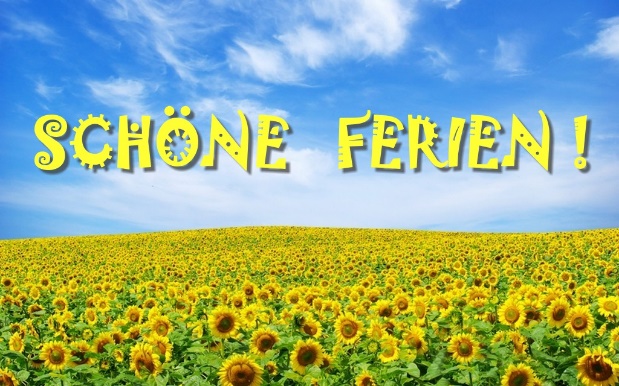 Schöne Ferien und  gute Erholung wünschenwir allen Kindern und Ihnen liebe Eltern.Das Kollegium der GGS/OGS